ÖZGEÇMİŞ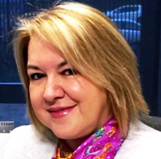 1. Adı Soyadı: Sühendan Semine Er2. Doğum Tarihi: 29.09.19663. Unvanı: Doçent4. Öğrenim Durumu5.Akademik Unvanlar:Yardımcı Doçentlik Tarihi: 17 Şubat 2012Doçentlik Tarihi: 16 Kasım 20176. Yönetilen Yüksek Lisans ve Doktora Tezleri: Yüksek Lisans: Doktora: Yabancı dil puanı; ÜDS : 91,257. Yayınlar7.1. Uluslararası hakemli dergilerde yayınlanan makaleler (SCI&SSCI&Arts and Humanities)Yıldız Bıçakçı,M., Er,S., Aral,N. (2017). Annelerin Çocuklarına Etkileşimli Kitap Okuma       Sürecine İlişkin Görüşleri. Eğitim ve Bilim; 42 (191),53-68. Doi: 10.15390/EB.2017.7164 Çelik Örücü, M., Er, S. (2017). Sibling Communication Satisfaction and Trust Relations in       Turkish Adolescents. Social Behaviour and Personality,45(1),143-154. Doi:10.2224/sbp.5664  Yıldız Bıçakçı,M.,Er,S. Aral, N. (2016). An overview of child neglect and abuse; Types, causes,       impact and prevention’; Studies on Ethno Medicine;10 (2), 221-228. Buldu,M., Er, S. (2016). Okula hazırbulunuşluk ve okula başlama yaşı: Türk öğretmen ve        ailelerin yeni  eğitim politikası üzerine görüş ve deneyimleri. Eğitim ve Bilim, 41(187),  Doi:        10.15390/EB.2016.6292 7.2. Uluslararası diğer hakemli dergilerde yayınlanan makalelerEr, S , Baturay, M , Tufan, M . (2020). Identifying Web Pedagogical Content Knowledge (W-PCK) Level of Early 	Childhood Teachers . Çocuk ve Gelişim Dergisi , 3 (6) , 28-37.   https://dergipark.org.tr/tr/pub/cg/issue/58726/733588Yıldız Bıçakçı, M., Er, S., Aral,N. (2018). Etkileşimli öykü kitabi okuma sürecinin çocuklarin dil           gelişimi üzerine etkisi. Kastamonu Eğitim Fakültesi Dergisi,26(1), 201-208. doi:          10.24106/kefdergi.375865Maraşlı,M, Er,S., Yılmaztürk, N.H., Çok,F (2016) Parents’ shares on social networking sites        about their children: Sharenting. Anthropologist, 24(2), 399-406.Er, S. (2016). Okulöncesi Dönemde Anne Babaların Etkileşimli Hikaye Kitabı Okumalarının      Önemi. Başkent University Journal of Education, 3(2), 156-160.Çelik Örücü, M., Er,S. (2016). Psychometric Properties of the Turkish Version of the        Sibling Dyadic Trust Scale. Academic Research International,7(1), 93-99.Er, S. (2015). Foreign language learning anxiety of Turkish children at different ages.        International Online Journal of Education and Teaching (IOJET), 2(2). 68-78.Er, S. (2014). Which is the Most Appropriate Strategy for Very Young Language Learners?        International Journal of Social Sciences and Education, 4(4), 829-237.Er,S.,Çelik Örücü,M. (2014).Developing the Perception of Economic Value in Children.        International Journal of Arts and Commerce (IJAC), 3(8), 119-132. Er, S., Aksu Ataç, B. (2014). The Attitudes of Students Towards Cooperative Learning in ELT         Classes. International Online Journal of Education and Teaching (IOJET), 1(2), 31-45.7.3. Uluslararası bilimsel toplantılarda sunulan ve bildiri kitabında (Proceedings) basılan bildirilerEr, S. (2017). Opinions of early childhood education teacher candidates towards the profession. New      Trends and Issues Proceedings on Humanities and Social Sciences. [Online]. 4(4), pp 43-49. Hafızoğlu, G., Bıçakçı, Y. M. & Er, S. (2017). An outlook on social emotional development        of children through mothers’ views. New Trends and Issues Proceedings on Humanities and        Social Sciences. [Online]. 4(4), pp 81-91.Er, S., Mirici,İ.H. (2015) Classroom teachers’ viewpoints about the effects of immersion programs on      native language development in a Turkish context. GLOBELT Procedia-Social and Behavioral       Sciences, 199, 363-367; 2015. doi:10.1016/j.sbspro.2015.07.519 (poster sunum)	Aral, N., Gürsoy, F., Er, S., Yıldız Bıçakçı,M. (2012). Çocuklar bilişim dünyasından nasıl       etkileniyorlar? 4.Risk altında ve korunması gereken çocuklar uluslararası sempozyumu. Çocuk ve        bilişim. 24-25 Nisan 2012,Ankara.Er, S. (2012). Using Total Physical Response Method in Early Childhood Foreign Language       Teaching Environments. 3rd World Conference on Learning and Teaching WCLTA Procedia-       Social and Behavioral Sciences, 93, 1766-1768. Er, S., Aral, N., Yıldız Bıçakçı, M. (2012). Identifying the Relationship between Children's       Language Skills and Parents’ Story Reading Self-Efficacy. WCLTA Procedia-Social and       Behavioral Sciences, 93, 1269-1274.Petek, E., Er, S. (2010). Gazi Üniversitesi Yabancı Diller Yüksek Okulu Hazırlık Öğrencilerinin      Yabancı Dilde Sınav Kaygıları ile Çeşitli Demografik Özellikleri Arasındaki İlişki Üzerine Bir      Çalışma. Gazi University, The 10th International language, literature and stylistics symposium, 3-5       Kasım, Ankara. Er, S. (2008). Certain Models Used in Early Childhood Education in Turkey. University Ss. Cyril       and Methodius, Contemporary Intentions in Education, 13-15 Haziran, Ohrid, Makedonia.Er, S., Baturay,M.H., Cantekin,Ö.F. (2008). Listening Comprehension Anxiety in the English       Language Classroom. WCCI 13th World Conference in Education, 2-7 Eylül, Antalya.7.4. Yazılan uluslararası kitaplar veya kitap bölümleriEr,S (2020) ‘Okul öncesi dönemde dil gelişimi ve sözel dil becerileri’. Erken Okuryazarlık Eğitimi; (Editörler: Gonca uludağ, Tuğba Durmuş), s. 51-63, Nobel Yayınları, Ankara, 2020.Er,S., Yıldız Bıçakçı,M.  (2020) Interactive story reading and language development in early years . Handbook of Research on Prenatal, Postnatal, and Early Childhood Development, (pp. 346-366), IGI Global Publications.  DOI: 10.4018/978-1-7998-2952-2.ch01Hafızoğlu,G., Yıldız Bıçakçı,M., Er,S. (2020). ‘Chıld’s rıght to development: developmental assesment’    Implementation of the convention about the rights of the child (Realızacja Konwencjı O Prawach Dzıecka)   (Eds. Elżbıeta A. Maj & Beata Pawlıca) p.40-56, Pedagogical University of Education Press, Krakow, Poland. ISBN 978-83-7720-495-5.Er,S. (2017)  ‘Çocuklarla iletişimde dinleme ve konuşma’.Çocuk ve İletişim; (Editör: Neriman Aral). s. 215-245, Vize Yayınları, Ankara.Er, S., Aral,N. (2016) Foreign Language Learning Anxiety of Children in (Eds. Atasoy, E., Efe, R.,      Jazdzewska, I., Yaldır, H.) Current Advances in Education, (pp. 659-666), St.Kliment Ohridski     University Press.Er, S. (2014) Foreign Language Teaching in Early Years in (Eds, Başal,H.A, Ömeroğlu, E. and     Kostova, Z.) Preschool Education in Turkey and in the World:A Theoretical and Empirical     Perspective, (pp.334-343), St.Kliment Ohridski University Press.7.5. Ulusal hakemli dergilerde yayınlanan makalelerHafizoğlu Çelik, G., Er, S., Yıldız Bıçakçı, M. (2020) Etkileşimli Kitabi Okuma Sürecinin Çocuklarin Dil Gelişimlerine Etkisi. Ebelik ve Sağlık Bilimleri Dergisi, 3 (1), 1-10 .Saranlı, A.G., Er, S., Deniz K.Z.(2017) Okul Öncesi Dönemdeki Üstün Yetenekli Çocukların Dil      Gelişimlerinin Analizi. Yaşadıkça Eğitim, 31 (1),1-20.Er, S., Aral, N. (2012). Farklı yabancı dil öğrenen çocukların yabancı dil öğrenme kaygılarının bazı     değişkenlere göre incelenmesi. Çağdaş Eğitim Dergisi,1(1), 41-52.Er, S., Aral, N. (2008). Yapılandırmacı Yaklaşıma Göre Düzenlenmiş Sınıflarda Öğretmenin Rolü.     Ekev Akademi Dergisi,35, 391-396.İlter, B., Er, S. (2007). Erken Yaşta Yabancı Dil Öğretimi Üzerine Veli ve Öğretmen Görüşleri.     Kastamonu Eğitim Dergisi. 15(1), 21-30.7.6. Ulusal bilimsel toplantılarda sunulan ve bildiri kitabında basılan bildirilerToker,Z., Er,S., Yücelyiğit,S. (2019) Öz gözlem tekniğinin mesleki gelişime katkısı:         öğretmen bakış açısı. 3. Uluslararası Öğretmen Eğitimi ve Akreditasyon Kongresi. 30          Kasım-1 Aralık, Ankara.Yücelyiğit S; Er S (2019) The Effect of STEM Workshops on Preschool Teachers' Perspectives on   STEM Applications. 6th International Early Childhood Education Congress,03-5 Ekim, Kars.  Er, S. (2007). Yabancı Dil Öğrenme Kaygısı. Gazi Üniversitesi, Türkiye’de yabancı dil eğitimi       ulusal kongresi, 22-23 Kasım, AnkaraEr, S. (2007). Gazi Üniversitesi Hazırlık Sınıflarında Farklı Yabancı Dil seviyesindeki      Öğrencilerinin İngilizce Öğrenmeye Karşı İnançlarının Belirlenmesi. Gazi Üniversitesi,       Türkiye’de yabancı dil eğitimi ulusal kongresi, 22-23 Kasım, Ankara7.7. Diğer yayınlar Aral, N., Er, S. (2014) Bebek refleksleri ve ritmik tekrarlanan hareketler; Motor gelişimi anlamak      (Ed. Sevimay Özer, D., Aktop, A.)  Understanding motor development by Gallahue, D., Ozmun, J.,      Goodway, J. (s.120-136), Nobel Kitabevi.Mirici, İ. H., Er, S. (2002). ÜDS Sağlık Bilimleri. Ankara: Hacettepe Taş Yayıncılık. ISBN: 975 8506-     21-8.7.8 AtıflarGenç İlter,B., Er,S. (2007). Erken yaşta yabancı dil öğretimi üzerine öğretmen ve veli görüşleri , Kastamonu Eğitim Dergisi. 15(1), 21-30.Alıntı sayısı:54Er, S. (2013)Using total physical response method in early childhood foreign language environments. Procedia social and behavioral sciences, 93 ,1766-1768. Alıntı sayısı: 35Maraşlı,M, Er,S., Yılmaztürk, N.H., Çok,F (2016) Parents’ shares on social networking sites about their children: Sharenting. Anthropologist, 24(2), 399-406.Alıntı sayısı: 21Er, S. (2015). Foreign language learning anxiety of Turkish children at different ages.jInternational Online Journal of Education and Teaching (IOJET), 2(2). 68-78.Alıntı sayısı: 16Er,S., Aksu Ataç,B. (2013). Cooperative learning in ELT classes: the attitudes of students towards cooperative learning’ IOJET, 1 (2),31-45.Alıntı sayısı: 12Saranlı, A.G., Er, S., Deniz K.Z.(2017) Okul Öncesi Dönemdeki Üstün Yetenekli Çocukların Dil Gelişimlerinin Analizi. Yaşadıkça Eğitim, 31 (1),1-20.Alıntı sayısı: 10Er,S., Yıldız Bıçakcı, M., Aral,N. (2013) ‘Identifying the Relationship between Children’s Language Skills and Parents’ Self-efficacy in Story Reading, Procedia: Social and Behavioral Sciences 93,1269-1274.Alıntı sayısı: 10Yıldız Bıçakçı, M., Er, S., Aral,N. (2018). Etkileşimli öykü kitabi okuma sürecinin çocuklarin dil gelişimi üzerine etkisi. Kastamonu Eğitim Fakültesi Dergisi,26(1), 201-208. doi: 10.24106/kefdergi.375865Alıntı sayısı: 9Buldu,M., Er, S. (2016). Okula hazırbulunuşluk ve okula başlama yaşı: Türk öğretmen ve  ailelerin yeni  eğitim politikası üzerine görüş ve deneyimleri. Eğitim ve Bilim, 41(187),Doi: 10.15390/EB.2016.6292 Alıntı sayısı: 8Er, S. (2016). Okulöncesi Dönemde Anne Babaların Etkileşimli Hikaye Kitabı OkumalarınınÖnemi. Başkent University Journal of Education, 3(2), 156-160.Alıntı sayısı: 7Er, S. (2014). Which is the Most Appropriate Strategy for Very Young Language Learners? International J. Soc. Sci. & Education,4 (4) ,829-837. Alıntı sayısı: 7Yıldız Bıçakçı,M.,Er,S. Aral, N. (2016). An overview of child neglect and abuse; Types, causes,impact and prevention’; Studies on Ethno Medicine;10 (2), 221-228. Alıntı sayısı: 5Yıldız Bıçakçı,M., Er,S., Aral,N. (2017). Annelerin Çocuklarına Etkileşimli Kitap OkumaSürecine İlişkin Görüşleri. Eğitim ve Bilim; 42 (191),53-68. Doi: 10.15390/EB.2017.7164  Alıntı sayısı: 4Çelik Örücü,M., Er,S. (2017). Communication satisfaction and trust among Turkish adolescent siblings. Social Behavior and Personality ,45 (11),  143-153.Alıntı sayısı: 18. Ulusal & Uluslararası Projeler2018 TEDU-BAP 201033031 kodlu, ‘Reflection on self-observation to promote professional development’- Yürütücü. Proje Araştırmacıları; Dr. Öğr.Üyesi Zerrin Toker, Dr. Öğr.üyesi Seçil Yücelyiğit  Proje Bütçesi; 6,971 TL2014 TEDU-BAP 14A102  kodlu, ‘Lise öğrencilerinin kardeş ilişkilerinde ikili güven ve iletişim doyumunun incelenmesi’-Yürütücü Proje Araştırmacısı: Yrd.Doç.Dr.Müge Çelik Örücü; Proje bütçesi; 10.876,221TL2013 TEDÜ- BAP 12B103 kodlu ‘60-72 ay çocukların okul hazırbulunuşluğu üzerine öğretmen, okul yöneticisi ve aile algıları ve deneyimleri’-AraştırmacıProje yürütücüsü: Doç.Dr. Mehmet Buldu; Proje Bütçesi;7.297TL9. İdari GörevlerTED Üniversitesi, Eğitim Fakültesi, Temel Eğitim Bölümü, Bölüm Başkanı (Eylül 2018-)TED Üniversitesi, Eğitim Fakültesi, Temel Eğitim Bölümü, Okul Öncesi Anabilim Dalı Başkanı (Aralık 2017-)Gazi Üniversitesi Yabancı Diller Yüksekokulu, Müdür Yardımcısı (2010-2012)10. Bilimsel ve Mesleki Kuruluşlara ÜyeliklerEPDAD Öğretmenlik Eğitim programları Değerlendirme ve Akreditasyon Derneği (Değerlendirici)Türkiye Okulöncesini Geliştirme Derneği (TOÖGD)World Council of Curriculum and Instruction (WCCI)11. ÖdüllerTEDÜ bilimsel yayın teşvik ödülü - Şubat 2018TEDÜ bilimsel yayın teşvik ödülü -Temmuz 201612. Son iki yılda verdiğiniz lisans ve lisansüstü düzeydeki dersler için aşağıdaki tabloyu doldurunuz.Yönetilen yüksek lisans/doktora tezleriYüksek Lisans: 21. yüzyılda öğretmen tutumları ve ideal öğretmen özellikleri (Hazırlayan: Leyla Demir) TED Üniversitesi Eğitim Kurumları İşletmeciliği Yüksek Lisans Bitirme Projesi Danışmanlığı,   Haziran, 2016. Kongre düzenleme3. Uluslararası Öğretmen Eğitimi ve Akreditasyon Kongresi, 30 Kasım-1 Aralık 2019, TED Üniversitesi, AnkaraWCCI Turkish Chapter 1st International Conference member of organizing committee, 23-25th November 2013, Başkent University, Ankara.WCCI 13th World Conference in Education, 2-7 Sep. 2008, AntalyaEditörlükler (İngilizce) Çağdaş Eğitim Dergisi –Dil Editörü (İngilizce-Türkçe)Er, S. (2011) Genel İngilizce Editörlüğü, Samii’s Essentials of Neurosurgery, Pelikan yayınevi, Ankara.Alınan SertifikalarGordion Academy Inıtial Trainer Training Course (Mayıs 2011)TİFALDİ (Türkçe ifade edici ve alıcı dil testi) (Şubat 2016) Gazi erken çocukluk gelişimi değerlendirme aracı (GEÇDA)  (Mayıs 2016)Montessori Eğitimi (2017)Erken okuryazarlık testi (EROT) Mart 2018Marmara İlköğretime Hazırlık Oluş Ölçeği (MİHO) (Mart 2020)Kongre Bilim Kurulu ÜyelikleriGlobELT 2017 An International Conference on Teaching and Learning English as an Additional Language (18-21st May 2017, İzmir)3.Ulusal Çocuk Gelişimi Öğrenci Kongresi (5-7 Mayıs 2016, Ankara)5. Uluslararası Okul Öncesi Eğitim Kongresi (18-21 Ekim 2017, Ankara)13. Okul Öncesi Eğitimi Öğrenci Kongresi (26-28 Nisan 2018, Afyon Karahisar)14. Okul Öncesi Eğitimi Öğrenci Kongresi (25-27 Nisan 2019, İstanbul)6. Uluslararası Okul Öncesi Eğitim Kongresi (3-5 Ekim 2019, Ankara)ERASMUS  öğretim üyesi değişim programı;  Greenwich Üniversitesi, Eğitim Fakültesi, Erken Çocukluk Eğitimi Bölümü, Londra,İngiltere (2014-2015 Akademik yıl)Verilen SeminerlerMEB Temel Eğitim öğretmenlerinin mesleki gelişim eğitimi ve çalışmaları 11-19 Haziran 2012, Ankara.Çocuklara Yabancı Dil Öğretimi, 23 Mart 2013, TED Aliağa Koleji, İzmir60-72 Ay Çocukların Okul Hazırbulunuşluğu Üzerine Öğretmen, Okul Yöneticisi ve Aile Algıları ve Deneyimleri, 22 Ekim 2013, TED Üniversitesi, AnkaraOkuma Yazmaya Hazırlık, 17 Haziran 2015; TED Üniversitesi, Okullarla paylaşım günleri I, Çocuk eğitiminde yenilikçi yaklaşımlar Semineri,Ankara. Çocuklara Hikaye Kitabı Nasıl Okunmalı?, 15 Haziran 2015; Ankara Üniversitesi Anaokulu, Ankara.Çocuklara Hikaye Kitabı Okumanın Dil Gelişimine Etkisi, 10 Ekim 2015; TED Üniversitesi Sürekli Eğitim Merkezi.Çocuğum 1.sınıfa başlıyor, 19 Eylül 2016; Cebeci İltekin İlkokulu Ev ödevi,  19 Eylül 2016; Cebeci İltekin İlkokuluEtkileşimli kitap okumanın dil gelişimine etkisi, 15 Kasım 2016, Ankara Üniversitesi Uygulama AnaokuluÇocuklara kitap okurken, 9 Ocak 2018, Öğretmen Necla Kızılbağ Anaokulu, AnkaraKitap Projesi, Ankara Üniversitesi Uygulama Anaokulu,15 Kasım 2019, AnkaraÇocuk Oyunlarında Demokratik Yaklaşımlar, Şehit Demet Sezen Anaokulu, 29 Kasım 2019, AnkaraÇocuklara yabancı Dil Öğretimi, TAD Anaokulları, 19 Ekim 2019, AnkaraOyun ve Öğrenme, TAD Anaokulları, 19 Ekim 2019, AnkaraAnababaların Çocuklarını Sosyal Medyada Paylaşmaları; Online seminer,17 Kasım 2020 Dünya Çocuk Hakları Günü Etkinliği. TEDÜ-Başkent Üniversitesi İşbirliği Anababaların Çocuklarını Sosyal Medyada Paylaşmaları: Online Seminer, 25 Kasım 2020. TEDÜ Başkent Atölyeleri Düzenlenen etkinliklerTED Üniversitesi, Köy Okullarına Destek Projesi, Organizasyon Başkanlığı, 2019TED Üniversitesi, Mimar Kemal İlkokulu Oyun Günü, Organizasyon Başkanlığı, Mayıs 2015 TED Üniversitesi, Okullarla paylaşım günleri I, Çocuk eğitiminde yenilikçi yaklaşımlar Semineri, Organizasyon Başkanlığı, Haziran 2015TED Üniversitesi, Şanlıurfa Oyun Günü, Organizasyon Başkanlığı, Haziran 2015TED Üniversitesi, Çocuk Hakları Günü, Organizasyon Başkanlığı, Kasım 2015.Jüri üyelikleriTED Üniversitesi Dil Okulu Okutman alımı jüri üyelikleriTED Üniversitesi Fakültelere Yardımcı Doçent alımı İngilizce dil sınavı jüri üyelikleriTED Okulları Okulöncesi öğretmen alımı jüri üyelikleriDanışmanlıklarTürk Amerikan Derneği Anaokulları program danışmanı (2019-2020)TOKİ Göksu Anaokulu Akademik DanışmanıKomisyon Görevleri:TED Üniversitesi Yürütme Kurulu, (Hazırlık ve Fakülteler arası koordinasyon) (2012- 2017).TED Üniversitesi Eğitim Fakültesi, Öğrenci Toplulukları Birimi, (2014-2019) TED Üniversitesi Anket Geliştirme Birimi, (2013-2016).TED Üniversitesi İlköğretim Bölümü Erasmus Koordinatörlüğü, (2015-2018).TED Üniversitesi Okul Öncesi öğretmenliği Anabilim Dalı Akreditasyon Kurulu Başkanı (2018-)TED Üniversitesi Etkinlik Komisyonu Başkanı(2018-) Derece Alan Üniversite Yıl Lisans Yabancı Diller Bölümü İngilizce ÖğretmenliğiGazi Üniversitesi1990 Y. Lisans İngiliz Dili EğitimiGazi Üniversitesi2001Doktora Çocuk Gelişimi ve EğitimiAnkara Üniversitesi             2011Akademik YılDönemDersin AdıHaftalık SaatiHaftalık SaatiÖğrenci SayısıKrediAkademik YılDönemDersin AdıTeorikUygulamaÖğrenci SayısıKredi2019BaharECE 382 Practicum II(Okul Deneyimi II)14432019BaharECE 206 Play and Learning(Oyun ve Öğrenme)221032019BaharECEP 104 Development and Education in Infancy (Bebeklikte gelişim ve Öğrenme)20922019BaharGENC 251 Health and Nutrition(Sağlık ve Beslenme)20932019GüzECE 382 Practicum I(Okul Deneyimi I)14432019GüzEME 307 Child Developement and Learning in Middle Grades (Orta Öğretimde Çocuk Gelişimi ve Öğrenme)20232019GüzECE 481 Student Teaching in ECE(okullarda Uygulama 1)16932019GüzGENC 251 Health and Nutrition(Sağlık ve Beslenme)201822019GüzECEP 103 Children’s health and Fırst Aid(Çocuk Sağlığı ve İlkyardım)206          22020Bahar ECE 382 Practicum II(Okul Deneyimi)14422020Bahar ECE 206 Play and Learning(Oyun ve Öğrenme)221032020Bahar GENC 251 Health and Nutrition(Sağlık ve Beslenme)202022020Bahar ECEP 104 Development and Education in Infancy (Bebeklikte gelişim ve Öğrenme)202032020Bahar ECE 482 Student Teaching in ECE(okullarda Uygulama 2)16932020 GüzECE 382 Practicum I(Okul Deneyimi)1452ECE 481 Student Teaching in ECE(okullarda Uygulama 1)1643ECEP 103 Children’s health and Fırst Aid(Çocuk Sağlığı ve İlkyardım)2031          2EDU 201 School family Society(Okul Aile ve Toplum)20202ECEP 250 Family Education and Involvement(Aile Eğitimi ve Katılımı)20142ECEP 305 Learning Approaches in early Childhood (Erken Çocuklukta Öğrenme Yaklaşımları)30133